Dear Scholarship Candidate: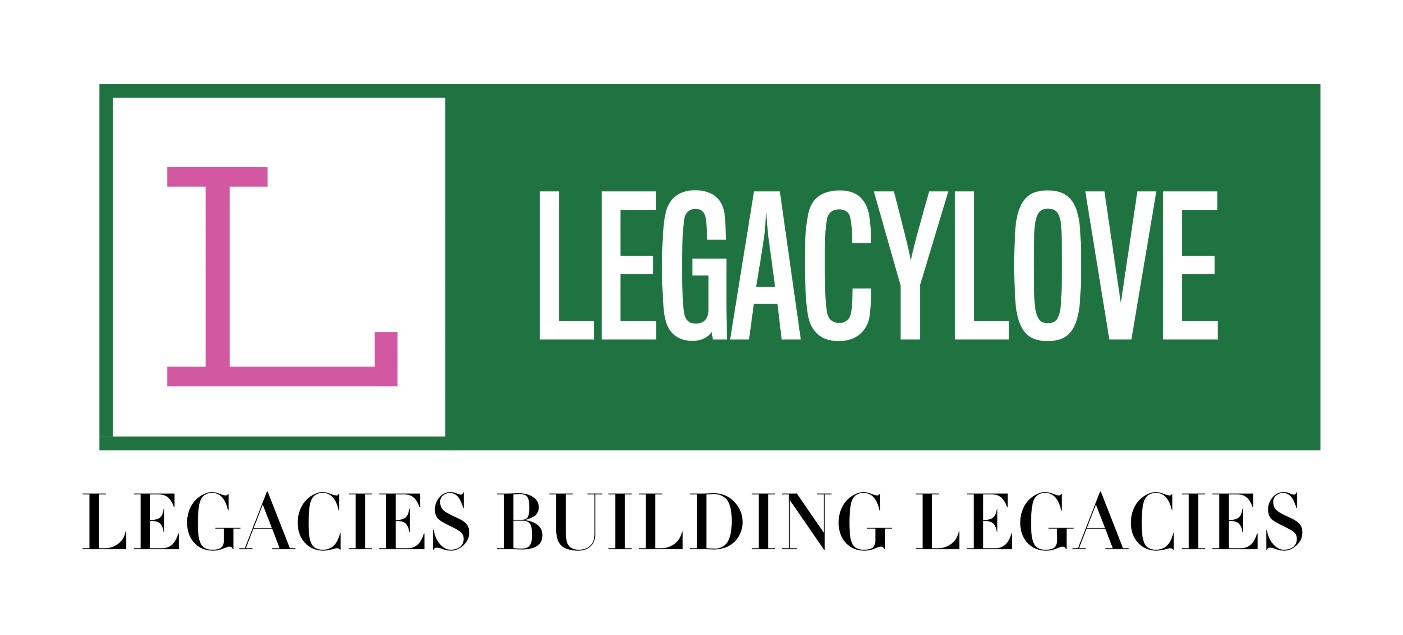 The mission of LegacyLove Inc is to inspire, support, mentor and provide resources for students as they become productive and independent citizens in our society. We strive to enhance the potential of young people by offering a scholarship to a deserving First Generation College Student (FGCS) each year. This means that your mother and/or father did not obtain a bachelor’s degree from a 4 year college or university. This is a notable accomplishment for you as well as for your family. Applicants for this $1000 scholarship must meet the eligibility criteria of being a First Generation College Student, have a minimum GPA of 2.5 along with acceptance into 4 year college/university.  You must also complete the Application Form and submit all required documentation by JULY 31, 2021. Your completed application packet must include:A typed Application Form A Recent Photograph (Head Shot Preferred)    An official copy of your high school transcript Two letters of recommendation (one from a teacher/guidance counselor and one from a community service organization/church).  Each letter must be typed on official letterhead.  A daytime contact number and signature of the person writing the recommendation are required for both letters.  NO HANDWRITTEN LETTERS WILL BE ACCEPTEDEssay (500 Words) – Your essay must include your future aspirations and what you have done and/or plan to do to reach your goals. Your essay must be typed and can be submitted as added pages or an attachment to this packet. Letter of AcceptanceA notarized letter from your mother and/or father documenting they did not receive a bachelor’s degree from a 4 year college/university. All completed, neatly typed packets must be returned to the Scholarship Committee by Wednesday, June 1, 2022. There will be NO EXCEPTIONS TO THE DEADLINE.  The Scholarship Committee members will review the applications and notify you if you are selected by June 30, 2022.  Your application can be submitted by email to support@legacylove or faxed to 410.947.2953. Scholarships funds will be sent to the school. If you have any questions, please call 443. 913.3910 or email the Scholarship Committee at support@legacylove.net.  Sincerely,The Scholarship CommitteeAPPLICATION FORM(MUST BE TYPED – NO EXCEPTIONS)Current High School: 		PART I.	PERSONAL INFORMATIONApplicant’s Full Name: 		Address:City:                   		  State:			              Zip Code:Telephone Number:E-Mail:Name of Parents/Guardian: Grade Point Average:     Program of Study: PART II.	COLLEGE ENROLLMENT DATA:  Name of college you plan to attend: Address:City:		                               State:			                Zip Code:Will you be a First Generation College Student? _______   Have you been accepted into the college you have listed?  _______                          What will be your major? _______________________________________PART III. List on the lines below, any extra-curricular activities you participated in while in high school.  Please be sure to indicate the years participated, offices held or committees served on.PART IV.List on the lines below, any awards, honors and/or significant achievements or accomplishments.APPLICATION CHECKLIST  HAVE YOU:Ensured your application is typed neatlyEnclosed a photograph with your applicationIncluded your High School Transcript {1st Semester}Included two (2) letters of recommendation {One from teacher/guidance counselor and one from community organization/church you have been involved with}Included your 500 Word Essay Included your Acceptance letter from college (may be added as attachment)Completed ALL information on Application Form